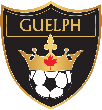 HOUSE LEAGUE GAME SHEET 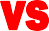 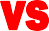 Division: Gender:Date (Month/Day/Year):Date (Month/Day/Year): Field Location:   Field Location:  KO Time: KO Time:  Team Listed on this Game Sheet Team Listed on this Game SheetJersey #PLAYER’S FIRST NAMEPLAYER’S LAST NAME  SCORER CAUTION EJECTIONReferee Name:___________________________                                               OSA Number:___________________________                                               Referee Signature:___________________________
AR#1:_                                                                 AR#2: ___________________________                                               OSA Number:___________________________                                               Referee Signature:___________________________
AR#1:_                                                                 AR#2: ___________________________                                               OSA Number:___________________________                                               Referee Signature:___________________________
AR#1:_                                                                 AR#2: ___________________________                                               OSA Number:___________________________                                               Referee Signature:___________________________
AR#1:_                                                                 AR#2: ___________________________                                               OSA Number:___________________________                                               Referee Signature:___________________________
AR#1:_                                                                 AR#2: ___________________________                                               OSA Number:___________________________                                               Referee Signature:___________________________
AR#1:_                                                                 AR#2: ___________________________                                               OSA Number:___________________________                                               Referee Signature:___________________________
AR#1:_                                                                 AR#2: ___________________________                                               OSA Number:___________________________                                               Referee Signature:___________________________
AR#1:_                                                                 AR#2: ___________________________                                               OSA Number:___________________________                                               Referee Signature:___________________________
AR#1:_                                                                 AR#2: ___________________________                                               OSA Number:___________________________                                               Referee Signature:___________________________
AR#1:_                                                                 AR#2: ___________________________                                               OSA Number:___________________________                                               Referee Signature:___________________________
AR#1:_                                                                 AR#2: ___________________________                                               OSA Number:___________________________                                               Referee Signature:___________________________
AR#1:_                                                                 AR#2: Referee Instructions:  Record all scorers and final score  Completed Gamesheets/reports must be submitted:within 1 week if no reports.  within 48 hours if reports (caution, dismissal, special incident) Email reports and game sheets as PDFs to customerservice@guelphsoccer.caReferee Instructions:  Record all scorers and final score  Completed Gamesheets/reports must be submitted:within 1 week if no reports.  within 48 hours if reports (caution, dismissal, special incident) Email reports and game sheets as PDFs to customerservice@guelphsoccer.caReferee Instructions:  Record all scorers and final score  Completed Gamesheets/reports must be submitted:within 1 week if no reports.  within 48 hours if reports (caution, dismissal, special incident) Email reports and game sheets as PDFs to customerservice@guelphsoccer.caReferee Instructions:  Record all scorers and final score  Completed Gamesheets/reports must be submitted:within 1 week if no reports.  within 48 hours if reports (caution, dismissal, special incident) Email reports and game sheets as PDFs to customerservice@guelphsoccer.caReferee Instructions:  Record all scorers and final score  Completed Gamesheets/reports must be submitted:within 1 week if no reports.  within 48 hours if reports (caution, dismissal, special incident) Email reports and game sheets as PDFs to customerservice@guelphsoccer.caReferee Instructions:  Record all scorers and final score  Completed Gamesheets/reports must be submitted:within 1 week if no reports.  within 48 hours if reports (caution, dismissal, special incident) Email reports and game sheets as PDFs to customerservice@guelphsoccer.caTOTALSReferee Instructions:  Record all scorers and final score  Completed Gamesheets/reports must be submitted:within 1 week if no reports.  within 48 hours if reports (caution, dismissal, special incident) Email reports and game sheets as PDFs to customerservice@guelphsoccer.caReferee Instructions:  Record all scorers and final score  Completed Gamesheets/reports must be submitted:within 1 week if no reports.  within 48 hours if reports (caution, dismissal, special incident) Email reports and game sheets as PDFs to customerservice@guelphsoccer.caNameSignatureTeam Instructions  Print one completed game sheet and bring to field  Completed game sheet must be given to the referee 5 minutes prior to kickoff  Strikethrough player’s name if you know they are not attendingTeam Instructions  Print one completed game sheet and bring to field  Completed game sheet must be given to the referee 5 minutes prior to kickoff  Strikethrough player’s name if you know they are not attendingTeam Instructions  Print one completed game sheet and bring to field  Completed game sheet must be given to the referee 5 minutes prior to kickoff  Strikethrough player’s name if you know they are not attendingTeam Instructions  Print one completed game sheet and bring to field  Completed game sheet must be given to the referee 5 minutes prior to kickoff  Strikethrough player’s name if you know they are not attendingCAPTAINTeam Instructions  Print one completed game sheet and bring to field  Completed game sheet must be given to the referee 5 minutes prior to kickoff  Strikethrough player’s name if you know they are not attendingTeam Instructions  Print one completed game sheet and bring to field  Completed game sheet must be given to the referee 5 minutes prior to kickoff  Strikethrough player’s name if you know they are not attendingTeam Instructions  Print one completed game sheet and bring to field  Completed game sheet must be given to the referee 5 minutes prior to kickoff  Strikethrough player’s name if you know they are not attendingTeam Instructions  Print one completed game sheet and bring to field  Completed game sheet must be given to the referee 5 minutes prior to kickoff  Strikethrough player’s name if you know they are not attendingNOTES (REFEREE USE ONLY): (spectator conduct, field conditions, player eligibility)NOTES (REFEREE USE ONLY): (spectator conduct, field conditions, player eligibility)NOTES (REFEREE USE ONLY): (spectator conduct, field conditions, player eligibility)NOTES (REFEREE USE ONLY): (spectator conduct, field conditions, player eligibility)NOTES (REFEREE USE ONLY): (spectator conduct, field conditions, player eligibility)NOTES (REFEREE USE ONLY): (spectator conduct, field conditions, player eligibility)NOTES (REFEREE USE ONLY): (spectator conduct, field conditions, player eligibility)